The Deanery C of E Primary School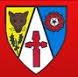 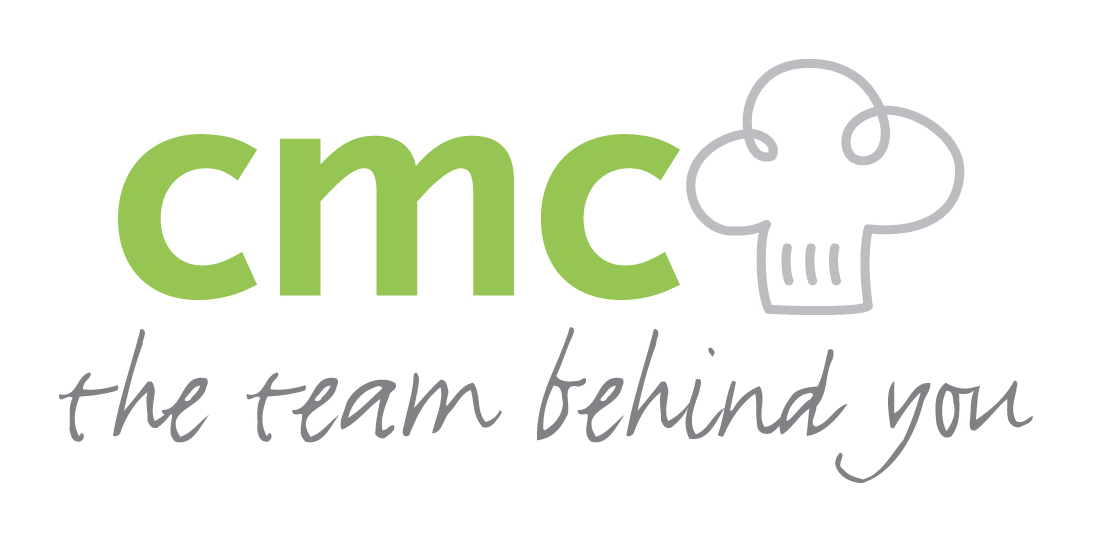 MenuWeek Two              15th – 19th JAN & 5th -9th FEB 2018.CHOICEMondayTuesdayWednesdayThursdayFridayASpicy Beef With Diced Herby PotatoesGammon With Mashed Potatoes And All The TrimmingsShepherd’s Pie Topped With Mash PotatoesRoast Chicken With Mashed Potatoes And All The TrimmingsPork Sausages With Mashed PotatoesBMixed Bean Chilli WithBrown RiceQuorn Fillet With Mashed Potatoes And All The TrimmingsMacaroni CheeseWith Homemade BreadTuna & Whole Grain Pasta With Crusty Bread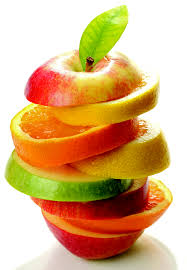 Quorn Sausages With Mashed Potatoes CJacket Potato With A Choice Of FillingsJacket Potato With A Choice Of FillingsJacket Potato With A Choice Of FillingsJacket Potato With A Choice Of FillingsJacket Potato With A Choice Of FillingsMixed Vegetables&CarrotsBroccoli&SweetcornCarrots&PeasSweetcorn&Green BeansBaked Beans	&	PeasIced Fruit FlapjackChocolate Sponge &CustardIce Cream Cups With Fruit Cracknel           & Custard SultanaShortcakeAvailable Daily Homemade Filled Rolls, Fresh Bread, Salad Bar, Fruit Pots, Cheese & Biscuits, Fresh Fruit, Fruit Yoghurts, Fresh Drinking Water Or Lower Fat MilkAvailable Daily Homemade Filled Rolls, Fresh Bread, Salad Bar, Fruit Pots, Cheese & Biscuits, Fresh Fruit, Fruit Yoghurts, Fresh Drinking Water Or Lower Fat MilkAvailable Daily Homemade Filled Rolls, Fresh Bread, Salad Bar, Fruit Pots, Cheese & Biscuits, Fresh Fruit, Fruit Yoghurts, Fresh Drinking Water Or Lower Fat MilkAvailable Daily Homemade Filled Rolls, Fresh Bread, Salad Bar, Fruit Pots, Cheese & Biscuits, Fresh Fruit, Fruit Yoghurts, Fresh Drinking Water Or Lower Fat MilkAvailable Daily Homemade Filled Rolls, Fresh Bread, Salad Bar, Fruit Pots, Cheese & Biscuits, Fresh Fruit, Fruit Yoghurts, Fresh Drinking Water Or Lower Fat MilkAvailable Daily Homemade Filled Rolls, Fresh Bread, Salad Bar, Fruit Pots, Cheese & Biscuits, Fresh Fruit, Fruit Yoghurts, Fresh Drinking Water Or Lower Fat Milk